Nuevo manómetro de membrana para  
procesos higiénicos 
Barcelona, Abril 2016. WIKA presenta su nuevo manómetro especial PG43SA-SUna versión especial con caja de diseño higiénico y conexiones especiales de tamaño reducido. WIKA ha adaptado su nuevo manómetro de membrana a las exigencias elevadas en procesos estériles. Con este instrumento WIKA ofrece un dispositivo para el  control seguro de la presión en aplicaciones higiénicas. Su construcción con membrana aflorante, soldada al cuerpo, permite una transmisión mecánica de la presión sin riesgos de contaminación causados por un líquido de transmisión. Debido a su elevada resistencia contra sobrepresión, este instrumento es óptimo para su uso en procesos críticos. La gran variedad de conexiones a proceso de tamaño reducido permite una gran flexibilidad de uso según DIN 32676 (Clamp) o según DIN 11864. El manómetro con caja higiénica dispone de una certificación según 3-A y resiste sin problemas a procesos de limpieza, habituales del sector, como CIP, SIP o Wash-Down. Desde  la parte superior de la caja se accede fácilmente a un  dispositivo de corrección del punto cero para realizar calibraciones. Caracteres: 1155Referencia: PG43SA-SFabricante:WIKA Alexander Wiegand SE & Co. KGAlexander-Wiegand-Straße 3063911 Klingenberg/GermanyTel. +49 9372 132-0Fax +49 9372 132-406vertrieb@wika.comwww.wika.deFoto WIKA :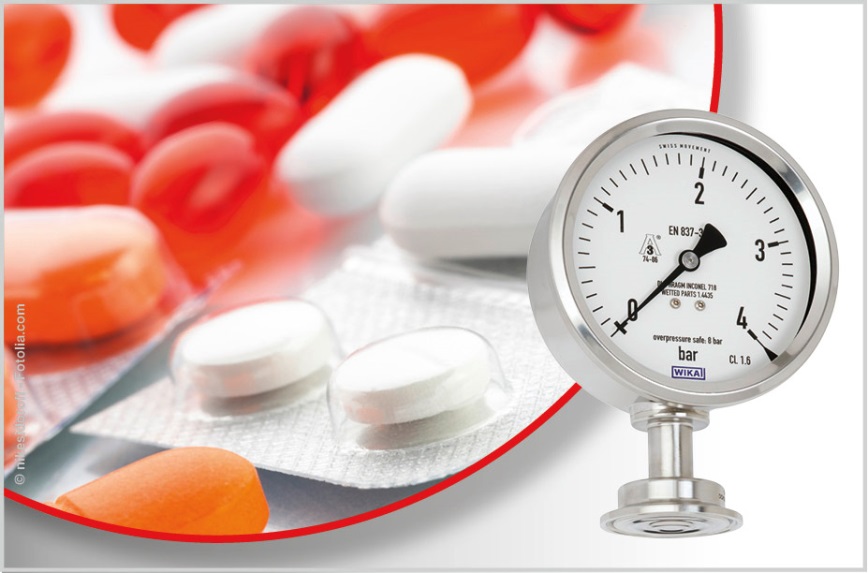 Redacción:Instrumentos WIKA S.A.U.Chassan Jalloul Marketing Josep Carner 1163911 Klingenberg/GermanyTel. 933 938 669chassan.jalloul@wika.comwww.wika.esWIKA nota de prensa 04/2016